Аттестационная работа по математике для 6-х классов(по учебнику «Математика 6» автор Н. Я. Виленкин и др., М.: Дрофа, 2016.)Цель: контроль освоения обучающимися образовательной программы, уровня сформированности умений и навыков по изученным темам «Арифметические действия с десятичными, обыкновенными дробями и смешанными числами», «Сокращение дробей», «Нахождение дроби от числа», «Нахождение числа по его дроби», «Масштаб», «Решение уравнений», «Пропорция».Контрольная работа составлена с использованием следующих методических пособий:Попов М.А. Контрольные и самостоятельные работы по математике: 6 класс: к учебнику Н.Я. Виленкина и др. «Математика. 6 класс». – 7-е изд., стереотип. – М.: Издательство «Экзамен», 2012.Чесноков А.С., Нешков К.И. Дидактические материалы по математике: 6 класс: М.: «Просвещение», 2017.Контрольная работа содержит 7 заданий и представлена в двух вариантах.На выполнение работы отводится 40 минут.Критерий оцениванияАттестационная работа по математике за 6 класс.Вариант 1.1. Выполните действия:а) ─ 7,4 ─ 2,9 ; б) ─  +  ; в) ─ 1: 2 ; г) ─ 3,7 ∙ (─ 0,6 ) .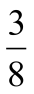 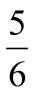 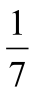 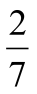 2.Постройте треугольник МКР, если М(-3;5), К(3;0), Р(0;-5).3. Решите уравнение:а) 4х + 12 = 3х + 8 ; б) 0,4( х ─ 3) = 0,5( 4 + х ) ─ 2,5 .4. Расстояние между селами на карте равно 3,6 см. Найдите расстояние между селами на местности, если масштаб карты 1 : 200 000.5. Найдите неизвестный член пропорции: 2 : 3 = х : 3,5 .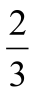 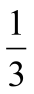 6. Во время субботника заводом было выпущено 150 холодильников.  этих холодильников было отправлено в больницы, а 60% оставшихся – в детские сады. Сколько холодильников было отправлено в детские сады?7. На второй полке стояло в 4 раза больше книг, чем на первой. Когда на первую полку поставили еще 35 книг, а со второй убрали 25 книг, то на обоих полках книг стало поровну. Сколько книг было на каждой полке первоначально?-------------------------------------------------------------------------------------------------------Вариант 2.1. Выполните действия:а) ─ 7,5 + 4,2 ; б) ─  ─  ; в) ─ 1: (─ 3 ) ; г) ─ 0,9 ∙ 2,7 .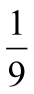 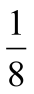 2. Постройте треугольник АВС, если А(0;3), В(-2;-3), С(4;0).3. Решите уравнение:а) 6х ─ 4 = 5х ─ 11 ; б) 0,3( х ─ 2) = 0,6 + 0,2( х + 4 ) .4. Расстояние между селами на местности равно 12,8 км. Найдите расстояние между селами на карте, если масштаб карты 1 : 400 000.5. Найдите неизвестный член пропорции: у : 8,4 = 1 : 6 .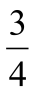 6. Завод изготовил сверх плана 120 автомобилей.  этих автомобилей отправили строителям гидростанции, а 80% остатка – в рисоводческий совхоз. Сколько автомобилей было отправлено в рисоводческий совхоз?7. В саду яблонь было в 3 раза больше, чем слив. После того, как 14 яблонь вырубили и посадили 10 слив, деревьев обоих видов в саду стало поровну. Сколько яблонь и сколько слив было в саду первоначально?Ответы к итоговой работе по математике за курс 6 класса.№ п/пКоличество выполненных заданийШкольная оценка16-7«5»24-5«4»33«3»Менее 3х«2»№ задания1234567Вариант 1а) -10,3 б) 11/24 в) -1/2 г) 2,22а) х=-4б) х=-77,2 кмх=2,830 холодильников20 и 80 книгВариант 2а) -3,3 б) -17/18 в) 1/3 г) -2,43а) х=-7б) х=203,2 сму=1,424 автомобиля12 слив и 36 яблонь